NGẮM HOA ANH ĐÀO XỨ PHÙ TANGHÀ NỘI – OSAKA/NAGOYA  - KOBE-  KYOTO-NAGOYA - TOYOHASHI - NÚI PHÚ SĨ  - TOKYO Thời gian: 6 ngày/ 5 đêm Hãng hàng không: Vietnamairlines Bay về chuyến chiều – thêm 1 ngày Tặng 01 suất ăn trưa với bò KobeBuffet cua tuyếtHái trái cây theo mùa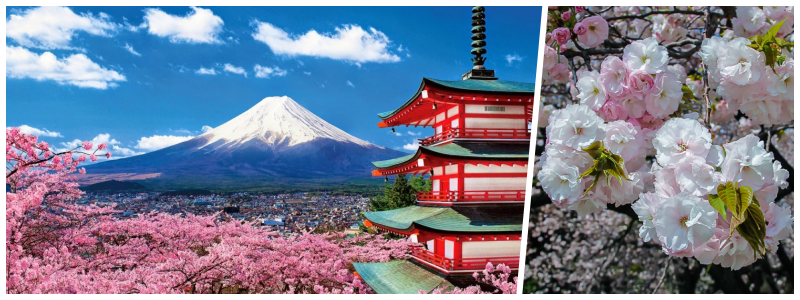 NGÀY 01 		HÀ NỘI – OSAKA  		21:00: Xe và hướng dẫn viên đón đoàn tại Lotte Hà Nội khởi hành ra sân bay Nội Bài  làm thủ tục chuyến bay của hãng hàng không Vietnamairlines số hiệu VN330 ( 00h40 – 06h40)  đi Osaka. Quý khách nghỉ đêm trên máy bay. NGÀY 02 	OSAKA – KOBE – OSAKA     				(Ăn Trưa/tối)	06:40: Máy bay đáp xuống sân bay quốc tế Osaka Kansai. Xe đón quý khách di chuyển về thành phố cảng Kobe – nơi có bò Kobe trứ danh toàn thế giới. Tới thành phố Kobe. Đoàn tham quan Cảng Kobe, Thăm bảo tàng rượu Sake , chụp hình cùng tháp truyền hình Kobe. Ăn trưa với món BÒ KOBE trứ danh Chiều: Đoàn đi tham quan check in chụp ảnh cây cầu Akashikaikyo – là cây cầu treo dài nhất trên thế giới với gần 4km chiều dài, nhịp chính cao 1.991mét. Đoàn tham quan Thành Osaka - Biểu tượng của thành phố OSAKA . NƠI ĐÂY CŨNG LÀ MỘT TRONG 10 ĐIỂM NGẮM HOA ANH ĐÀO ĐẸP NHẤT XỨ PHÙ TANG  Ăn tối tại nhà hàngDi chuyển về Osaka, nhận phòng khách sạn , nghỉ ngơi. KHÁCH SẠN : PLAZA OSAKA   hoặc tương đươngNGÀY 03 	OSAKA – KYOTO – NAGOYA 	(Ăn sáng /Trưa/tối)Ăn sáng, trả phòng khách sạn.Xe đưa đoàn ra ga tàu Shinkanshen ( bullet train) – với tốc độ lên đến 350km/h, là niềm tự hào của người dân Nhật Bản, quý khách trải nghiệm 1 chặng tàu cao tốc Shinkansen Osaka – KyotoTới ga Kyoto , Quý khách bách bộ viếng chùa  “HIGASHI HONGANJI ” ngôi chùa với kiến trúc độc đáo, với hai màu sắc chủ đạo là màu tự nhiên của gỗ bách nguyên khối 200 tuổi và màu vàng được chạm trổ tinh xảo, là một trong  Kyoto tứ trấn.Tiếp tục hành trình thăm đền ngàn cột (Fushimi Inari) – Ngôi đền thờ Thần đạo (đạo Shinto) vô cùng nổi tiếng nằm ở phía Nam Kyoto , nổi tiếng đẹp kỳ lạ, nơi làm bối cảnh cho bộ phim đoạt giải Oscar “Hồi ức của một Geisha” chuyển thể từ truyện cùng tênĂn trưa tại nhà hàng Chiều: Quý khách tham quan Chùa Vàng (Kim Các Tự) – ngôi chùa dát vàng thật nằm giữa hồ nước trong xanh tạo như một hình ảnh tương giao giữa thiên đường và trần thế. Đoàn di chuyển về Toyohashi. Ăn tối tại nhà hàng Xe đón đoàn về khách sạn, nhận phòng nghỉ ngơi.  KHÁCH SẠN : Toyohashi Loisir   hoặc tương đương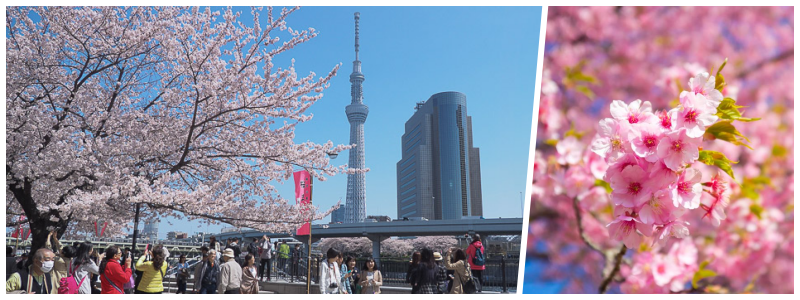 NGÀY 04  	TOYOHASHI – HÁI TRÁI CÂY - PHÚ SĨ 	(Ăn sáng/trưa/tối) Ăn sáng, trả phòng khách sạn.  Quý khách tiếp tục hành trình tham quan : - Di chuyển về  tỉnh Yamanashi được mệnh danh là vương quốc trái cây trải nghiệm hiệm hái Dâu hoặc Đào ( Ăn thoải mái tại vườn) - Tham quan công viên Oishi nằm bên cạnh hồ Kawaguchi ( Đây cũng là một trong những công viên ngắm Hoa Anh Đào đẹp nhất Nhật Bản ) Ăn trưa nhà hàng địa phương Chiều : Quý khách lên Trạm 05 núi Phú Sĩ ( trạm cao nhất mà ô tô có thể lên được) , Chụp hình cùng núi Phú Sĩ - Biểu tượng của đất nước mặt trời mọc  ( Núi Phú Sĩ quanh năm phủ tuyết, vào những ngày thời tiếu xấu ( mưa hoặc tuyết tan) xe ô tô không thể lên được Phú Sĩ. QUÝ KHÁCH sẽ thay tự do mua sắm tại OUTLET GOTEMBA năm dưới chân núi Phú Sĩ  - Một khu outlet nằm trên ba ngọn đồi với hơn 200 nhãn hàng hiệu nổi tiếng thế giới như Samsonite, Coach, Buberry, Nike, Adiddas…. giảm giá tới 70% . ĐÂY CŨNG LÀ ĐỊA ĐIỂM CÓ GÓC CHỤP TOÀN CẢNH NÚI PHÚ SĨ ĐẸP NHẤT. Xe đón đoàn về khách sạn. Ăn Tối. Thưởng thức tắm Onsen (miễn phí ) trong khách sạn. Nghỉ đêm tại khu vực Phú Sĩ.Khách sạn: SUNPLAZA  YAMANAKAKO  hoặc tương đươngNGÀY 05	PHÚ SĨ - TOKYO   	 					(Ăn sáng/trưa/tối)Sáng: Ăn sáng, trả phòng khách sạn.  Xe đón đoàn tham quan:  Làng cổ Oshino Hakkai – ngôi làng bình yên nằm dưới chân núi Phú Sĩ, vẫn giữ nguyên được những nét truyền thống của làng quê Nhật Bản. Di chuyển về thủ đô Tokyo, cách Phú Sĩ khoảng 2h bằng xe ô tô. Tham quan: Tham quan   Công Viên Ueno  là một trong những địa điểm nổi tiếng để ngắm Hoa Anh Đào  với hơn 1.000 cây hoa anh đào khoe sắc khi vào mùa. Hoa anh đào thường nở vào cuối tháng 3 đến đầu tháng 4 và thu hút rất nhiều người đến đây thưởng ngoạn.Ăn trưa tại nhà hàngChiều:  Thăm Hoàng Cung ( chụp ảnh bên ngoài) – Nơi đây là nơi sinh sống của hơn 80 thành viên của Hoàng Gia Nhật Bản, cũng là một trong những ngôi thành có kiến trúc đặc trưng nhất của các thành trì của Nhật BảnTự do mua sắm tại khu mua sắm GINZA ( khu phố hàng hiệu) hoặc  khu phố điện tử AKIHABARA Ăn tối. Nghỉ đêm tại Tokyo  , Ăn tối tại nhà hàng KHÁCH SẠN : Sun Shine City Prince Hotel Ikebukuro  hoặc tương đươngNGÀY 06  	TOKYO – HANEDA -  HÀ NỘI 				 (Ăn sáng,trưa )Sáng: Ăn sáng, trả phòng khách sạn. Xe đưa Quý khách tham quan- Chùa Asakusa Kannon – ngôi chùa cổ và linh thiêng nhất Tokyo, cũng là nới tổ chức các lễ hội lớn nhất Nhật Bản. Bách bộ dọc bờ sông Sumida ngắm Tháp truyền hình Tokyo Skytree – tòa tháp truyền hình cáo 634m- là tòa tháp truyền hình cao nhất thế giới. - Đảo nhân tạo trong Vịnh Odaiba nơi đặt bản sao Tượng nữ Thần Tự Do do chính phủ Pháp tặng Nhật Bản, Chụp ảnh với cầu Rain Bow. Nơi đây là một trong những nơi ngắm hoa anh đào sớm ( đẹp nhất xứ Phù Tang) Ăn trưa. Chiều: Tự do tham quan mua sắm tại các trung tâm thương mại cho tới giờ xe đón quý khách ra sân bay quốc tế Haneda làm thủ tục chuyến bay VN385 ( 16h35 – 21h00) của hãng hàng không Vietnamairlines về Hà Nội. Kết thúc chương trình.BẢNG GIÁ TOUR TRỌN GÓI CHO 01 KHÁCHLưu ý về dịch Covid 19 khi nhập cảnh Nhật Bản Nếu Quý khách đã tiêm đủ 3 mũi các loại Vaccine : Pfizer, AstraZeneca, Moderna, Janssen, Bharat Biotech và Nonavax. >>> được miễn test & cách lý Nếu chưa tiêm đủ các mũi Vaccince trên hoặc các loại vacccine khác , Nhật Bản yêu cầu test PCR âm tính trước 72h , áp dụng với cả trẻ Em chưa tiêm mũi nào chỉ cần Test PCR có kết quả âm tính là có thể nhập cảnh .Lưu ý: Lịch trình có thể thay đổi để phù hợp với tình hình di chuyển thực tế nhưng vẫn đảm bảo đủ các điểm tham quan và đêm khách sạn.Áp dụng cho khách lẻ ghép đoàn từ 20 khách trở lên, nếu đoàn dưới 20 khách Công ty DL bảo lưu quyền lùi lịch khởi hành hoặc thoả thuận với khách hàng phụ thu để khởi hành đúng ngày Giá áp dụng theo tỷ giá Yên Nhật hiện tại. Nếu tỷ giá có biến động, phía công ty du lịch sẽ điều chỉnh tỷ giá Giảm hoặc tăng theo tình hình thực tế. Giá tour bao gồm:Vé máy bay  & phụ phí xăng dầu khứ hồi HN - Osaka // Haneda – Hà Nội hành lý ký gửi 46kg & 12kg hành lý xách tay Visa nhập cảnh Nhật Bản theo chương trình.Khách sạn tiêu chuẩn 3-4* (2 người/phòng, phòng ba sẽ được bố trí khi cần thiết).Bảo hiểm du lịch quốc tế. Mức bồi thường tối đa 250.000.000 vnđ/trường hợp (không áp dụng cho người từ 75 tuổi trở lên)Ăn uống các bữa ăn theo chương trình (Bữa trưa: 1.800JPY/người; Bữa tối: 3.000JPY/người)Bao gồm bữa buffet cua tuyết Bao gồm 01 bứa BBQ Kobe Beef Xe đưa đón và phí thăm quan theo chương trình.Hướng dẫn viên nhiệt tình, kinh nghiệm suốt tuyến.Nước suối 01chai/người/ngày.Thuế VAT Giá không bao gồm:Hộ chiếu còn hiệu lực 6 tháng tính đến ngày khởi hànhTip cho HDV địa phương & tài xế ( 42 USD) Phí hành lý quá cước và các chi phí cá nhân khácVisa nhập cảnh Việt Nam dành cho khách mang hộ chiếu nước ngoài : 1.161.000 VNĐ/lần/kháchGiá dành cho trẻ em:Dưới 2 tuổi : tính 50% giá tour (ngủ ghép chung giường với người lớn)Từ 2 – dưới 12 tuổi : 85% giá tour người lớn (ngủ ghép giường với người lớn). Một người lớn chỉ được đi kèm 1 trẻ em. Trường hợp có 2 trẻ đi kèm thì đóng tiền cho 1 trẻ như người lớn để lấy thêm giường ngủ.Từ 12 tuổi trở lên : đóng tiền như người lớn.XIN LƯU ÝHộ chiếu (còn hạn 6 tháng tính từ ngày đi) Trẻ em 02 – 12 tuổi ngủ chung giường với bố mẹ Chương trình chính thức được xác nhận trước ngày khởi hành 1-2 ngày.Lịch trình có thể thay đổi tuỳ thuộc vào tình hình thời tiết, giao thông nhưng vẫn đảm bảo đầy đủ các điểm tham quan.Giá có thể thay đổi nếu hàng không thông báo thay đổi mức phụ thu nhiên liệu và lệ phí sân bay ở các nơi…LỆ PHÍ KHÔNG HOÀN LẠI (Thời gian hủy tour được tính cho ngày làm việc, không tính thứ bảy và chủ nhật). Việc hủy bỏ tour với công ty phải được thông báo trực tiếp qua Fax, email và phải được Công ty Du Lịch  xác nhận. Việc hủy bỏ qua điện thoại không được chấp thuận - Trong khi thực hiện chương trình, nếu thành viên nào của Quý khách hủy bỏ một phần hay toàn bộ các dịch vụ đã đặt tại nước ngoài, Công ty Du Lịch  sẽ không chịu trách nhiệm hoàn trả chi phí cho các dịch vụ không sử dụng+  Nếu Quý khách huỷ ngay sau khi đặt cọc đi tour, Quý khách sẽ phải trả những khoản tiền thực tế Công ty Du Lịch  đã trả cho nhà cung cấp dịch vụ như: tiền đặt cọc vé, tiền đặt cọc phòng, và các dịch vụ khác trong tour tương đương với 20% tổng tiền tour. + Nếu Quý khách báo huỷ trong vòng 10-14 ngày tính từ ngày khởi hành, Quý khách sẽ được hoàn lại 60% tổng giá trị tour. +  Nếu Quý khách báo huỷ trong vòng 4-9 ngày làm việc, Quý khách sẽ được hoàn lại 30% tổng giá trị tour. + Nếu Quý khách báo huỷ trong vòng 03 ngày trước giờ khởi hành, Quý khách sẽ không được hoàn lại toàn bộ tiền tour. Quý khách đưa các giấy tờ liên quan cho việc xin visa trước ngày khởi hành ít nhất 30 ngày để làm thủ tục xin visa nhập cảnh. Trong quá trình xin xét duyệt visa, ĐSQ Nhật Bản hoàn toàn có thể yêu cầu Quý khách bổ sung thêm các giấy tờ cần thiết ( nếu có). Phí không hoàn lại: 2.200.000 VND ( bao gồm cả phí thư mời ). Quý khách đã hiểu rõ việc cấp visa hay không là quyền hạn của ĐSQ Nhật Bản và ĐSQ Nhật Bản có quyền từ chối visa không nêu rõ lý do. Công ty Du Lịch  không có vai trò trong việc xét duyệt visa cho khách.  Công ty Du Lịch ấn định lịch khởi hành dự kiến, trong trường hợp không đủ số lượng người/ đoàn khách để khởi hành, Công ty Du Lịch  sẽ có trách nhiệm báo cho khách biết ngày khởi hành mới. Nếu ngày khởi hành mới không phù hợp với Quý khách và hồ sơ chưa tiến hành các thủ tục cần thiết. Công ty Du Lịch  sẽ hoàn lại 100% tiền đã thu. - Đối với các đoàn khách đi du lịch Nhật Bản, ngày khởi chính xác sẽ phụ thuộc vào tình trạng xét duyệt visa & ngày đồng ý cấp visa của Đại Sứ Quán nên ngày khởi hành có thể thay đổi và được thông báo trước ít nhất là 5 ngày. Công ty Du Lịch  không chịu trách nhiệm những chi phí phát sinh do vấn đề nhân thân của khách khi xuất cảnh và nhập cảnh tại Việt Nam và nước ngoài. Trong trường hợp bất khả kháng visa không được chấp thuận cấp từ Đại Sứ Quán, Công ty Du Lịch  sẽ có trách nhiệm hoàn trả lại tiền cho Quý khách sau khi đã giảm trừ đi các khoản chi phí đã trang trải thực tế. +  Nếu không đạt visa trong vòng 10- 30 ngày khởi hành , phí visa và thư mời tương đương 2.200.00 VNĐ không được hoàn lại+   Nếu không đạt visa trong vòng 3-10  ngày ngày khởi hành , phí visa và thư mời và phí đặt cọc vé  tương đương 5.500.00 VNĐ không được hoàn lại+   Nếu không đạt visa trong vòng 1- 3ngày ngày khởi hành , phí visa , thư mời và phí đặt cọc vé & phòng khách sạn đêm đầu tiên  tương đương 7.500.00 VNĐ không được hoàn lạiCông ty Du Lịch  không chịu trách nhiệm về những sự cố khách quan như: thiên tai, hạn hán, trì hoãn chuyến bay do thời tiết, kỹ thuật, đình công, hỏa hoạn, chiến tranh, dịch bệnh, Visa ra trễ....Trong những trường hợp này, với đoàn chưa khởi hành thì Công ty Du Lịch  có quyền hủy hoặc thay đổi ngày khởi hành để thuận tiện và bảo đảm sự an toàn cho Quý khách; Với đoàn đã khởi hành, Công ty Du Lịch  sẽ trợ giúp tối đa trong điều kiện cho phép khi đoàn gặp sự cố bất khả kháng. –Khi đăng ký tour du lịch, Quý khách vui lòng đọc kỹ chương trình, giá tour, các khoản bao gồm cũng như không bao gồm trong chương trình, các điều kiện hủy tour trên biên nhận đóng tiền. Trong trường hợp Quý khách không trực tiếp đến đăng ký tour mà do người khác đến đăng ký thì Quý khách vui lòng tìm hiểu kỹ chương trình từ người đăng ký cho mình. Do các chuyến bay phụ thuộc vào hãng hàng không nên trong một số trường hợp, giờ bay có thể được thay đổi mà không thông báo trước. Quý khách từ 70 tuổi trở lên yêu cầu phải có giấy xác nhận sức khỏe để đi du lịch nước ngoài do bác sĩ cấp và giấy cam kết sức khỏe với Công ty.Bất cứ sự cố nào xảy ra trên tour, Công ty Du Lịch  sẽ không chịu trách nhiệm. Nếu khách là Việt kiều hoặc nước ngoài có visa rời phải mang theo lúc đi tour. HƯỚNG DẪN THỦ TỤC XIN VISA DU LỊCH NHẬT BẢN NỘP TRƯỚC ÍT NHẤT 30 NGÀY SO VỚI NGÀY KHỞI HÀNH1. Hộ chiếu gốc còn hạn trên 6 tháng, ký tên trên trang 03 hộ chiếu2. Cung cấp 02 ảnh 4,5 x 4,5cm3. CMT photo, hộ khẩu photo công chứng. Các giấy tờ chứng minh quan hệ (ĐKKH, Giấy khai sinh) với nhóm gia đình.4. Bản khai SYLL tiếng Việt + In ký trang 2 tờ khai visa (tiếng Anh) chữ ký khớp với chữ ký trên hộ chiếu (Theo mẫu công ty lữ hành cung cấp).5. Chứng minh nghề nghiệp: 6. Chứng minh tài chính: Xác nhận số dư sổ tiết kiệm, hoặc số dư tài khoản thanh toán số tiền tối thiểu 100 triệu/khách7. Bổ sung ảnh chụp chung với khách đi theo nhómTUỲ TỪNG TRƯỜNG HỢP HỒ SƠ CỦA KHÁCH HÀNG. CÔNG TY DU LỊCH CÓ THỂ YÊU CẦU ĐẶT CỌC SỐ TIỀN 250 TR VND để đảm bảo việc khách đi du lịch theo đoàn về về Việt Nam đúng theo quy định của Visa do công ty du lịch bảo lãnh. Số tiền này sẽ được hoàn trả ngay sau khi Quý khách hàng nhập cảnh về Việt Nam 02 ngày. Giấy tờ bổ sung cho một số trường hợp: Trẻ em dưới 18 tuổi: thư của cả hai bố mẹ đồng ý cho con ra nước ngoài có chứng thực chữ ký của công chứng, giấy khai sinh của trẻ em. SƠ YẾU LÝ LỊCHHọ và tên: 								Số điện thoại di động:2. Ngày tháng năm sinh: 						+ Giới tính:3. Nơi sinh: 								4. Quốc tịch:5. Nghề nghiệp/ Chức vụ:6. Tên công ty (Tên trường học và địa chỉ nếu là học sinh):7. Địa chỉ công ty:						+ Tel:8. Địa chỉ hiện nay:						+ Tel:9. Số hộ chiếu:                                   	Cơ quan cấp:10. Ngày cấp:				Ngày hết hạn: 11. Tên chồng ( Vợ ) : 12. Ngày tháng năm sinh (nơi sinh)13. Quốc tịch:14. Đã được cấp visa Hàn Quốc - Nhật Bản lần nào chưa?         Khi nào      	Loại visa:15. Đã bị từ chối visa Hàn Quốc - Nhật Bản lần nào chưa?	    Khi nào?		Ở đâu?16. Liệt kê những nước đã đến trong vòng 05 năm qua:17. Ký tên (Khách phải trực tiếp ký vào tờ khai xin visa và hộ chiếu)LỊCH KHỞI HÀNHNGƯỜI LỚNTrẻ em 2-10 tuổi Phòng đơn15/3/2023 ( Hoa anh đào sớm – KAWZU SAKURA37.900.000 đ33.900.00 đ8.500.000 đ 06/04/202342.900.000 đ 36.900.000 đ 10.500.000 đ07/04/202342.900.000 đ 36.900.000 đ 10.500.000 đ08/04/202342.900.000 đ 36.900.000 đ 10.500.000 đĐối tượng áp dụngGiấy tờ cần chuẩn bịLoại giấy tờNgười lao động phổ thông / thông thường - HĐLĐ hoặc quyết định bổ nhiệm photo đóng dấu treo công ty -  Xác nhận lương 3 tháng gần nhất, trường hợp trả lương qua tài khoản lấy sao kê tài khoản có trả lương 6 tháng -   Đơn xin nghỉ phép.Bản gốc + photoCông chức / Viên chức- HĐLĐ hoặc quyết định bổ nhiệm photo đóng dấu treo công ty -  Xác nhận lương 3 tháng gần nhất, trường hợp trả lương qua tài khoản lấy sao kê tài khoản có trả lương 6 tháng -   Đơn xin nghỉ phép.Bản gốc + photoChủ doanh nghiệpĐKKD photo đóng dấu treo, tờ khai thuế, giấy nộp tiền vào ngân sách nhà nước, sao kê tài khoản công ty 6 tháng gần nhấtPhoto đóng dấu treo công tyĐã nghỉ hưuPhoto thẻ hưu hoặc quyết định nghỉ hưu, bản photo phiếu lĩnh lương hưu hoặc xin sao kê tài khoản trả lương hưu 6 thángPhoto công chứng   Trường hợp nội trợ- Xin Sơ Yếu Lý Lịch có xác nhận của phường nơi cư trúBản gốc + photoHọc sinh, sinh viên- Giấy khai sinh bản photo công chứng, Thẻ học sinh – sinh viên photo hoặc giấy khen học kỳ gần nhất Bản gốc + photo